Consultation des organes directeurs de la Convention du patrimoine mondial sur la préparation de la Stratégie à moyen terme de l’UNESCO pour 2022-2029 (41 C/4) et le Programme et budget pour 2022-2025 (41 C/5)Cette consultation suit la décision de la Conférence générale de l’UNESCO d’inviter le Conseil exécutif, la Directrice générale et les organes internationaux et intergouvernementaux de l’UNESCO à mettre en œuvre les recommandations du Groupe de travail sur la gouvernance, telles que présentées dans le Document 39 C/70 (Résolution 39 C/87).En particulier, la Recommandation 74 du Groupe de travail appelait à consulter tous les organes internationaux et intergouvernementaux de l’UNESCO afin qu’ils aient la faculté de proposer des contributions formelles aux Projets de document C/4 et C/5, en parallèle des consultations que tiendra la Directrice générale de l’UNESCO avec les États membres de l’UNESCO, les membres associés, les OIG et les ONG aux niveaux national, régional et mondial. Une telle démarche s’inscrit par ailleurs dans le cadre plus large de la Transformation stratégique initiée par la Directrice générale au sein de l’UNESCO.Le document 41 C/4 (Stratégie à moyen terme pour 2022-2029), qui sera préparé au cours des deux prochaines années pour être examiné par la Conférence générale de l’UNESCO en novembre 2021, définira une vision stratégique commune pour l’UNESCO et guidera son action pour les 8 prochaines années.Les orientations stratégiques énoncées dans le document 41 C/4 seront traduites dans le document de Programme et budget 41 C/5 (2022-2025) couvrant un cycle programmatique de quatre ans.La Convention du patrimoine mondial est l’un des programmes les plus visibles de l’UNESCO. Les vues exprimées par ses organes directeurs (Comité du patrimoine mondial et Assemblée générale des États parties) nourriront les propositions préliminaires de la Directrice générale sur les Projets de C/4 et C/5, qui seront présentées lors de la 210e session du Conseil exécutif à sa session de l’automne 2020.Une première réunion de dialogue entre le Secteur de la culture et les Délégations permanentes auprès de l’UNESCO autour de la future Stratégie à moyen terme 2022-2029 (41 C/4) s’est tenue en juillet 2019. Les discussions se sont poursuivies lors de la 40e session de la Conférence générale, dans le cadre de la Commission Culture, en novembre 2019 (voir document 40 C/94). Il est ressorti des discussions des États membres concernant le C/4 que protéger la diversité culturelle et le patrimoine culturel sous toutes ses formes devait avoir une place centrale dans la prochaine Stratégie à moyen terme.Il est maintenant donné aux membres du Comité et de l’Assemblée générale la possibilité de contribuer à la préparation des documents 41 C/4 et 41 C/5 et de partager le futur qu’ils envisagent pour la mise en œuvre de la Convention d’ici à 2025/2029.Ce questionnaire comporte 12 questions. Vous pouvez sauvegarder vos réponses et revenir ultérieurement pour le compléter.Les champs ouverts sont limités à 500 mots.Section ARenseignements personnels[]CivilitésVeuillez sélectionner une seule des propositions suivantes : M.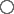  Mme[]PrénomVeuillez écrire votre réponse ici :[]Nom de familleVeuillez écrire votre réponse ici :[]Intitulé du posteVeuillez écrire votre réponse ici :[]Institution/OrganisationVeuillez écrire votre réponse ici :[]Pays que vous représentezVeuillez sélectionner une seule des propositions suivantes : Afghanistan Albanie Algérie Andorre Angola Antigua-et-Barbuda Argentine Arménie Australie Autriche Azerbaïdjan Bahamas Bahreïn Bangladesh Barbade Bélarus Belgique Belize Bénin Bhoutan Bolivie (État plurinational de) Bosnie-Herzégovine Botswana Brésil Brunéi Darussalam Bulgarie Burkina Faso Burundi Cabo Verde Cambodge Cameroun Canada République centrafricaine Tchad Chili Chine Colombie Comores Congo Îles Cook Costa Rica Côte d'Ivoire Croatie Cuba Chypre Tchéquie (la) République populaire démocratique de Corée République démocratique du Congo Danemark Djibouti Dominique République dominicaine Équateur Égypte El Salvador Guinée équatoriale Érythrée Estonie Eswatini (l’) Éthiopie Fidji Finlande France Gabon Gambie Géorgie Allemagne Ghana Grèce Grenade Guatemala Guinée Guinée-Bissau Guyana Haïti Saint-Siège Honduras Hongrie Islande Inde Indonésie Iran (République islamique d’) Iraq Irlande Israël Italie Jamaïque Japon Jordanie Kazakhstan Kenya Kiribati Koweït Kirghizistan République démocratique populaire Lao Lettonie Liban Lesotho Libéria Libye Lituanie Luxembourg Madagascar Malawi Malaisie Maldives Mali Malte Îles Marshall Mauritanie Maurice Mexique Micronésie (États fédérés de) Monaco Mongolie Monténégro Maroc Mozambique Myanmar Namibie Népal Pays-Bas Nouvelle-Zélande Nicaragua Niger Nigéria Nioué Macédoine du Nord Norvège Oman Pakistan Palau Palestine Panama Papouasie-Nouvelle-Guinée Paraguay Pérou Philippines Pologne Portugal Qatar République de Corée République de Moldova Roumanie Fédération de Russie Rwanda Saint-Kitts-et-Nevis Sainte-Lucie Saint-Vincent-et-les Grenadines Samoa Saint-Marin Sao Tomé-et-Principe Arabie saoudite Sénégal Serbie Seychelles Sierra Leone Singapore Slovaquie Slovénie Îles Salomon Afrique du Sud Soudan du Sud Espagne Sri Lanka Soudan Suriname Suède Suisse République arabe syrienne Tadjikistan Thaïlande Timor-Leste Togo Tonga Trinité-et-Tobago Tunisie Turquie Turkménistan Ouganda Ukraine Émirats arabes unis Royaume-Uni de Grande-Bretagne et d’Irlande du Nord République-Unie de Tanzanie États-Unis d’Amérique Uruguay Ouzbékistan Vanuatu Venezuela (République bolivarienne du) Viet Nam Yémen Zambie ZimbabweSection BLa future Stratégie à moyen terme de l’UNESCO pour 2022-2029 (41 C/4)[](B1) Selon vous, lesquels de ces défis clés seront les plus pertinents pour la mise en œuvre de la Convention du patrimoine mondial au cours de la période 2022-2029 ? Veuillez ne pas cocher la case « Priorité élevée » plus de trois fois.Veuillez ajouter ici d’éventuels défis supplémentaires auxquels vous pourriez penser__________________________________________________________________________________________________________________________________________________________________________________________________________________________________________________________________________________________________________________________________________________________________________________________________________________________[](B2) Selon vous, quels sont, pour l’avenir, les facteurs déterminants pour le succès et la pertinence de la Convention du patrimoine mondial ?Veuillez ajouter ici vos commentaires éventuels__________________________________________________________________________________________________________________________________________________________________________________________________________________________________________________________________________________________________________________________________________________________________________________________________________________________[](B3) Dans sa stratégie actuelle (37 C/4), l’UNESCO a défini deux priorités globales, l’Afrique et l’égalité des genres. Selon vous, la Convention du patrimoine mondial a-t-elle un impact dans ces domaines ? Veuillez ajouter ici vos commentaires éventuels__________________________________________________________________________________________________________________________________________________________________________________________________________________________________________________________________________________________________________________________________________________________________________________________________________________________[](B4) La Convention du patrimoine mondial s’appuie sur une pluralité de parties prenantes pour sa mise en œuvre. Selon vous, lesquelles devraient être les plus engagées/impliquées au cours de la période 2022-2029 ? [](B5) Quels sont les défis principaux auxquels est confronté la Convention du patrimoine mondial dans la mise en œuvre opérationnelle de son programme et auxquels il serait souhaitable de faire face au cours de la période 2022­2029 ? Section CFutur Programme et budget pour 2022-2025 (41 C/5)[](C1) Selon vous, comment évaluez-vous la pertinence de la Convention du patrimoine mondial dans la poursuite des Objectifs de développement durables ci-dessous pour la période 2022-2029 ?  (NB. Ces objectifs ont été identifiés dans le C/5 actuel pour la période 2017-2021) [](C2) Considérez-vous que la Convention du patrimoine mondial contribue aussi à la réussite d’un ou de plusieurs ODD qui ne serai(en)t pas présent(s) dans la liste ci-dessus ?  Oui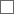  NonSi oui, merci d’expliquer quel(s) ODD est/sont manquant(s) :__________________________________________________________________________________________________________________________________________________________________________________________________________________________________________________________________________________________________________________________________________________________________________________________________________________________[](C3) Comment le travail effectué au titre de la Convention du patrimoine mondial peut-il contribuer au mieux à soutenir les États membres dans la mise en œuvre du programme de développement durable à l’horizon 2030 ? Merci d’indiquer ici votre réponse :__________________________________________________________________________________________________________________________________________________________________________________________________________________________________________________________________________________________________________________________________________________________________________________________________________________________[](C4) Quelle priorité devrait être donnée aux programmes thématiques/ initiatives de la Convention du patrimoine mondial pour la période 2022-2025 ? Veuillez ne pas cocher la case « Priorité élevée » plus de deux fois.Veuillez ajouter ici vos commentaires éventuels et indiquer si vous estimez qu’il serait possible/souhaitable de mettre un terme à un ou plusieurs programmes thématiques :__________________________________________________________________________________________________________________________________________________________________________________________________________________________________________________________________________________________________________________________________________________________________________________________________________________________[](C5) Selon vous, quelles seraient les possibilités de coopération interdisciplinaire avec d’autres conventions et programmes de l’UNESCO pour la période 2022-2025 ? Si vous avez répondu “Oui” pour au moins un(e) programme / convention, veuillez donner un ou plusieurs exemples concrets de coopération :__________________________________________________________________________________________________________________________________________________________________________________________________________________________________________________________________________________________________________________________________________________________________________________________________________________________[](C6) Quelles possibilités de financement, au-delà des États parties et de l'UE, devraient être explorées en priorité pour lever des fonds supplémentaires pour la Convention du patrimoine mondial au cours de la période 2022-2025? Veuillez ne pas cocher la case « Priorité élevée » plus de 2 fois pour les sources de financement.[](C7) Avez-vous d’autres commentaires concernant les orientations de programmes du futur Programme et budget de l’UNESCO pour 2022-2025 en lien avec la Convention du patrimoine mondial ? Oui NonSi oui, veuillez indiquer ici votre réponse :__________________________________________________________________________________________________________________________________________________________________________________________________________________________________________________________________________________________________________________________________________________________________________________________________________________________**********************************************************************************Vous avez maintenant atteint la fin du questionnaire. Nous vous remercions pour votre participation et votre soutien continu à la mise en œuvre de la Convention du patrimoine mondial.Merci de noter que les membres du Comité du patrimoine mondial et de l’Assemblée générale sont aussi encouragés à prendre part aux consultations nationales sur la préparation des 41 C/4 et 41 C/5 organisées par les Commissions nationales pour l’UNESCO de leur pays respectif.***Envoyer votre questionnaire.
Merci d’avoir complété ce questionnaire.Priorité élevéePriorité moyennePriorité faibleAtteindre un équilibre entre la conservation du patrimoine mondial et les besoins de développementRépondre aux effets du changement climatique sur les biens du patrimoine mondialDévelopper les avantages économiques directs pour les communautés localesAméliorer la coopération entre les gestionnaires de sites du patrimoine mondialVeiller à l’amélioration de l’état de conservation des biens inscrits sur la Liste en péril en vue de leur retrait de la Liste en péril à court/moyen termeAméliorer la représentativité de l’Afrique et des PEID sur la Liste du patrimoine mondialRenforcer l’implication des communautés dans la gestion des biens du patrimoine mondialDépasser la perception négative actuelle de la Liste du patrimoine mondial en périlSe préparer et faire face aux catastrophes naturelles et à celles causées par l’action humainePromouvoir l’égalité des genres dans la gestion des biens du patrimoine mondialRéduire le niveau de politisation des décisions prises par les organes directeurs de la ConventionRépondre aux situations de conflit, de post-conflit ou de post-catastropheMettre l’accent sur la conservation et la gestion plutôt que sur le mécanisme d’inscription sur la ListeLutter contre les effets de la sur-fréquentation touristique sur les biens du patrimoine mondialTraduire les dispositions de la Convention du patrimoine mondial dans les cadres juridiques et politiquesFacteur d’importance élevéeFacteur d’importance relativeFacteur d’importance limitéeSa grande visibilitéLa qualité de son expertise dans le domaine de son programmeLa qualité et le bon rapport coût-efficacité de ses activitésSon influence positive (rôles incitatif et de plaidoyer) sur le travail au niveau nationalSon impact sur les politiques publiques et les législations nationales relatives au patrimoine culturel ou naturelSon potentiel pour développer les coopération régionales Son potentiel pour mobiliser des soutiens internationauxImpact importantImpact moyenImpact faiblePriorité AfriquePriorité égalité des genresImplication forteImplication moyenneImplication faibleNon pertinentOrganisations consultativesCentres de catégorie 2Société civile Organisations intergouvernementalesPeuples/Communautés autochtonesGouvernements nationauxOrganisations non-gouvernementalesSecteur privéRéseaux des gestionnaires de sitesAutorités locales/infranationalesChaires UNESCOUniversitésDéfi le plus urgentDéfi importantDéfi de moindre importanceConcurrence des organisations des Nations Unies et des entités hors Nations Unies (PNUD, Banque mondiale, PNUE…)Ressources insuffisantes au titre du programme régulierDéséquilibre dans la répartition des contributions volontaires entre les domaines thématiques et les régions/pays Procédures administratives lourdesAbsence de hiérarchisation dans le travail du Secrétariat de la Convention, qui n’est pas aligné sur les ressources disponiblesTout à fait pertinentePertinentePeu pertinenteNon pertinenteODD 4.7 : D’ici à 2030, faire en sorte que tous les élèves acquièrent les connaissances et compétences nécessaires pour promouvoir le développement durable, notamment par l’éducation en faveur du développement et de modes de vie durables, des droits de l’homme, de l’égalité des sexes, de la promotion d’une culture de paix et de non-violence, de la citoyenneté mondiale et de l’appréciation de la diversité culturelle et de la contribution de la culture au développement durableODD 5.5 : Garantir la participation entière et effective des femmes et leur accès en toute égalité aux fonctions de direction à tous les niveaux de décision, dans la vie politique, économique et publiqueODD 5.c : Adopter des politiques bien conçues et des dispositions législatives applicables en faveur de la promotion de l’égalité des sexes et de l’autonomisation de toutes les femmes et de toutes les filles à tous les niveaux et renforcer celles qui existentODD 8.9 : D’ici à 2030, élaborer et mettre en œuvre des politiques visant à développer un tourisme durable qui crée des emplois et mette en valeur la culture et les produits locauxODD 11.4 : Renforcer les efforts de protection et de préservation du patrimoine culturel et naturel mondialODD 13.1 : Renforcer, dans tous les pays, la résilience et les capacités d’adaptation face aux aléas climatiques et aux catastrophes naturelles liées au climatODD 14.7 : D’ici à 2030, faire mieux bénéficier les petits États insulaires en développement et les pays les moins avancés des retombées économiques de l’exploitation durable des ressources marines, notamment grâce à une gestion durable des pêches, de l’aquaculture et du tourismeODD 17.9 : Apporter, à l’échelon international, un soutien accru pour assurer le renforcement efficace et ciblé des capacités des pays en développement et appuyer ainsi les plans nationaux visant à atteindre tous les objectifs de développement durable, notamment dans le cadre de la coopération Nord-Sud et Sud-Sud et de la coopération triangulaireODD 17.14 : Renforcer la cohérence des politiques de développement durableODD 17.16 : Renforcer le Partenariat mondial pour le développement durable, associé à des partenariats multipartites permettant de mobiliser et de partager des savoirs, des connaissances spécialisées, des technologies et des ressources financières, afin d’aider tous les pays, en particulier les pays en développement, à atteindre les objectifs de développement durableODD 17.17 : Encourager et promouvoir les partenariats publics, les partenariats public-privé et les partenariats avec la société civile, en faisant fond sur l’expérience acquise et les stratégies de financement appliquées en la matièrePriorité élevéePriorité moyennePriorité faibleProgramme d'éducation des jeunes au patrimoine mondialProgramme des villes du patrimoine mondialProgramme sur le patrimoine mondial et le tourisme durableProgramme pour les petits États insulaires en développementProgramme marin du patrimoine mondialInitiative thématique « Astronomie et patrimoine mondial »Initiative sur le patrimoine d’intérêt religieuxProgramme du patrimoine mondial pour l’architecture de terreOuiNonCoopération avec la Convention pour la protection des biens culturels en cas de conflit armé (1954)Coopération avec la Convention concernant les mesures à prendre pour interdire et empêcher l'importation, l'exportation et le transfert de propriété illicites des biens culturels (1970)Coopération avec la Convention sur la protection du patrimoine culturel subaquatique (2001)Coopération avec la Convention pour la sauvegarde du patrimoine culturel immatériel (2003)Coopération avec la Convention sur la protection et la promotion de la diversité des expressions culturelles (2005)Coopération avec le Programme sur l’Homme et la biosphère (MAB)Coopération avec le Programme international de géosciences et des géoparcs (PIGG)Coopération avec la Commission océanographique Intergouvernmentale (COI)Coopération avec le Programme pour la gestion des transformations sociales (MOST)Coopération avec le Programme Mémoire du mondePriorité élevéePriorité moyennePriorité faibleMarque et marchandisage (générant des droits)Campagnes de financement participatifFondationsOrganisations financières internationales, y compris les banques régionales de développement Évènements avec des personnalités éminentes/des ambassadeurs de bonne volontéSystème des Nations Unies et autres organisations intergouvernementales